РЕШЕНИЕ30.09.2020                                                                                                        № 6О внесении изменений и дополнений в решение Совета депутатов №    203 от 27 декабря 2019 года «О бюджете муниципального образования  Чкаловский сельсовет на 2020 год и плановый период 2021-2022 годов»В соответствии с Федеральным законом от 06.10.2003  №131 «Об общих принципах организаций местного самоуправления в Российской Федерации», со ст.5 Устава муниципального образования Чкаловский сельсовет, руководствуясь ст.32 Положения о бюджетном процессе в муниципальном образовании Чкаловский сельсовет  Совет депутатов решил:            1.Внести в решение Совета депутатов № 203 от 27.12.2018 г «О бюджете муниципального образования  Чкаловский сельсовет на 2020 и плановый период 2021-2022 годов» внести следующие изменения и дополнения:        1.1 Статью 1 изложить в следующей редакции: «Утвердить бюджет муниципального образования Чкаловский сельсовет на 2020 год по доходам в общей сумме в 10446,4 тыс.рублей в том числе безвозмездные поступления 7213,5 тыс. рублей, по расходам 10796,4 тыс. рублей.На плановый период 2021-2022 годов:на 2021 год по доходам в общей сумме в 8486,2 тысяч рублей, в том числе безвозмездные поступления 5343,2 тысяч рублей, по расходам 8486,2 тысяч рублейна 2022 год по доходам в общей сумме в 8389,4 тысяч рублей, в том числе безвозмездные поступления 5209,4 тысяч рублей, по расходам 8389,4 тысяч рублей.Утвердить на 2020 год дефицит бюджета в сумме 350,0 тыс. рублей».      1.2. Добавить  приложение №11«Источники внутреннего финансового дефицита бюджета муниципального образования  Чкаловский сельсовет на 2020 и плановый период 2021-2022 годов» внести следующие изменения и дополнительно учесть:тыс. рублей1.3. В приложение №2 «Распределение расходов местного бюджета муниципального образования Чкаловский сельсовет по разделам, подразделам расходов в функциональной классификации расходов Российской Федерации на 2020 год и плановый период 2021-2022 годов»внести следующие изменения и дополнительно учесть: (тыс. руб.)1.4. В приложении №3 «Распределение расходов местного бюджета муниципального образования Чкаловский сельсовет по ведомственной классификации расходов бюджетов Российской Федерации на 2020 год и плановый период 2021-2022 годов»внести следующие изменения и дополнительно учесть: (тыс. руб.)1.5 В приложении № 4 «Распределение расходов местного бюджета Чкаловский сельсовет по разделам, подразделам, целевым статьям (муниципальным программам и непрограммным направлениям деятельности), группам и подгруппам видов расходов классификациии расходов на 2020 год и плановый период 2021-2022 годов» внести следующие изменения и дополнительно учесть: (тыс. руб.)1.6 В приложении № 5«РАСПРЕДЕЛЕНИЕ БЮДЖЕТНЫХ АССИГНОВАНИЙМУНИЦИПАЛЬНОГО ОБРАЗОВАНИЯ «ЧКАЛОВСКИЙ СЕЛЬСОВЕТ» ПО ЦЕЛЕВЫМ СТАТЬЯМ (МУНИЦИПАЛЬНЫМ ПРОГРАММАМИ НЕПРОГРАММНЫМ НАПРАВЛЕНИЯМ ДЕЯТЕЛЬНОСТИ), РАЗДЕЛАМ, ПОДРАЗДЕЛАМ, ГРУППАМ И ПОДГРУППАМ ВИДОВ РАСХОДОВ КЛАССИФИКАЦИИ РАСХОДОВНА 2020 И ПЛАНОВЫЙ ПЕРИОД 2021-2022 ГОДОВ» внести следующие изменения и дополнительно учесть:  (тыс. руб.)2. Решение вступает в силу после обнародования .Председатель Совета депутатов                                                                             Гельцева Р.В.                                                                     Глава муниципального образования                                                                     Косынко Э.Н.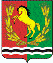 СОВЕТ ДЕПУТАТОВМУНИЦИПАЛЬНОГО ОБРАЗОВАНИЯ ЧКАЛОВСКИЙ СЕЛЬСОВЕТ АСЕКЕЕВСКОГО РАЙОНА ОРЕНБУРГСКОЙ ОБЛАСТИЧЕТВЕРТОГО СОЗЫВАНаименованиеКод бюджетной классификацииСуммаИзменение остатков средств на счетах по учету средств бюджета000 01 05 00 00 00  0000 000+350,0Наименование разделов и подразделовРазделов и подразделов Изменения, 2020гПлановые назначения по бюджету с учетом изменений, 2020гЖилищно-коммунальное хозяйство0500+350,03296,42Жилищное хозяйство0501+350,0557,00Итого+350,010796,4Наименование показателяВедомствоРазделПодразделЦелевая статья расходовВидрасходовСумма на 2020 годПлановые назначения по бюджету с учетом измененийАдминистрация муниципального образования Чкаловский сельсовет949+350,010796,4Жилищно- коммунальное хозяйство94305+350,03296,42Жилищное хозяйство9430501+350,0557,0Муниципальная программа «Развитие муниципального образования «Чкаловскийсельсовет» на 2019-2023 годы»94305012000000000+350,0557,0Подпрограмма «Развитие жилищно - коммунального и дорожного хозяйства, благоустройства муниципальных образований»94305012030000000+350,0557,0Основное направление «Мероприятия в области жилищного хозяйства»94305012030400000+350,0557,0Мероприятия в области жилищного хозяйства94305012030496080+350,0557,0Прочая закупка товаров, работ и услуг для государственных нужд94305012030496080240+350,0557,0Наименование показателяРазделПодразделЦелевая статья расходовВидрасходовСумма на 2020 годПлановые назначения по бюджету с учетом измененийЖилищно- коммунальное хозяйство05+350,03296,42Жилищное хозяйство0501+350,0557,0Муниципальная программа «Развитие муниципального образования «Чкаловскийсельсовет» на 2019-2023 годы»05012000000000+350,0557,0Подпрограмма «Развитие жилищно - коммунального и дорожного хозяйства, благоустройства муниципальных образований»05012030000000+350,0557,0Основное направление «Мероприятия в области жилищного хозяйства»05012030400000+350,0557,0Мероприятия в области жилищного хозяйства05012030496080+350,0557,0Прочая закупка товаров, работ и услуг для государственных нужд05012030496080240+350,0557,0Итого+350,010796,4Наименование показателяЦелевая статья расходовРазделПодразделВидрасходовСумма на 2020 годПлановые назначения по бюджету с учетом измененийМуниципальная программа «Развитие муниципального образования «Чкаловскийсельсовет» на 2019-2023 годы»20 0 00 00000+350,07417,76Муниципальная подпрограмма «Развитие жилищно-коммунального и дорожного хозяйства, благоустройства муниципального образования Чкаловский сельсовет на 2019-2023 годы»2030000000+350,04053,5Основное направление «Мероприятия в области жилищного хозяйства2030400000+350,0557,0Мероприятия в области жилищного хозяйства2030496080+350,0557,0Прочая закупка товаров, работ и услуг для государственных нужд20304960800501240+350,0557,0Итого+350,010796,4